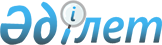 О внесении дополнений в Закон Республики Казахстан "О специальных экономических зонах в Республике Казахстан"Закон Республики Казахстан от 4 декабря 2003 года N 504

      Внести в 
 Закон 
 Республики Казахстан от 26 января 1996 г. "О специальных экономических зонах в Республике Казахстан" (Ведомости Парламента Республики Казахстан, 1996 г., N 1, ст. 179; N 14, ст. 274; 1998 г., N 24, ст. 443; 1999 г., N 6, ст. 191; 2001 г., N 15-16, ст. 224) следующие дополнения: 


      1) статью 3 после слов "хозяйственных связей" дополнить словами ", развития одной или нескольких отраслей новых технологий"; 


      2) часть первую пункта 1 статьи 5 дополнить словами ", или соответствующего центрального исполнительного органа по согласованию с местными представительным и исполнительным органами административно-территориальной единицы, на территории которой создается специальная экономическая зона"; 


      3) статью 7 дополнить частью второй следующего содержания: 


      "В случае создания специальной экономической зоны по предложению центрального исполнительного органа управление специальной экономической зоной осуществляется центральным исполнительным органом, определяемым Правительством Республики Казахстан.". 


      Президент




      Республики Казахстан 


					© 2012. РГП на ПХВ «Институт законодательства и правовой информации Республики Казахстан» Министерства юстиции Республики Казахстан
				